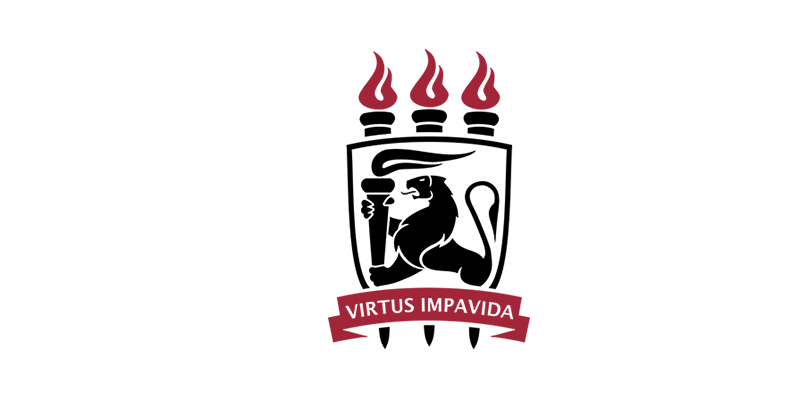 UNIVERSIDADE FEDERAL DE PERNAMBUCOPrograma de Pós-Graduação em OceanografiaRESULTADO DA HOMOLOGAÇÃO DAS INSCRIÇÕESMESTRADODOUTORADOComissãoEliete Lamardi ZanardiFabrice HernandezFiamma AbreuJesser Fidelis de Souza FilhoTereza Cristina Medeiros de AraújoCandidatosSituação Carlos Eduardo Aragão Neves XavierHOMOLOGADOEmanuelly Pauliny Modesto dos SantosHOMOLOGADOGeórgia Brennichi CabralHOMOLOGADORenan de Melo AndradeHOMOLOGADORômulo Marinho Falcão PintoHOMOLOGADOStephan Carty PachecoHOMOLOGADOThamiris Tárcila VeigaHOMOLOGADOVictória Sincorá Xavier HOMOLOGADOVitória de Lima CrastoHOMOLOGADOCandidatosSituação Daniel Brandt GalvãoHOMOLOGADOFabius Cedric Kouogang TchuenkamHOMOLOGADO